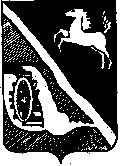 Дума Шегарского районаТомской областиРЕШЕНИЕс. Мельниково                                                                                   19.05.2020г.                                                                                            № 460О деятельности органов местного самоуправления Трубачевского сельского поселения по решению вопросов местного значения и информации об увеличении доходной части бюджета сельских поселений за 2019 год.Рассмотрев и обсудив представленную информацию о деятельности органов местного самоуправления Трубачевского сельского поселения по решению вопросов местного значения и информацию об увеличении доходной части бюджета сельских поселений за 2019 год,ДУМА ШЕГАРСКОГО РАЙОНА РЕШИЛА:Принять к сведению информацию о деятельности органов местного самоуправления Трубачевского сельского поселения по решению вопросов местного значения и информацию об увеличении доходной части бюджета сельских поселений за 2019 год.Председатель Думы Шегарского района                                     Л.И. НистерюкИнформация о деятельности органов местного самоуправления Трубачевского сельского поселения по решению вопросов местного значения. Информация об увеличении доходной части бюджета сельских поселений за 2019 год.Общая информация           На территории муниципального образования Трубачевское сельское   поселение расположено 6 населенных пунктов. На территории муниципального образования на 01.01.2019 г зарегистрировано 1137 человек.      Администрацией ведется исполнение отдельных государственных полномочий в части ведения воинского учета в соответствии с требованиями закона РФ «О воинской обязанности и военной службе».       Количество граждан, состоящих на воинском учете – 216 человек, из них:        - граждан, подлежащих призыву на военную службу – 18;        - граждан, пребывающих в запасе -216, из них офицеров запаса – 2, прапорщиков, сержантов, матросов -196.       Осуществляется ведение похозяйственных книг, заложенных  на основании сведений, предоставляемых гражданами, ведущими личное подсобное хозяйство.            Помимо бумажных носителей в администрации работает электронная версия программы ВИР Регистр МО.       Общее число дворов (ЛПХ)- 546          Так же на территории поселения зарегистрировано 4 крестьянско-фермерских хозяйств (КФХ): Иванов Ю.В.– (д.Новониколаевка, пчелосемей - 80) Берестнев В.Н. (с. Малобрагино)Кандинский В.Л. (с.Малобрагино) Зинцов В.В.- (с.Трубачево)      На территории поселения работают: ИП Хуриганова Е.А. (магазин с. Малобрагино), ИП Синюкин В.В.(магазин: с. Малобрагино), ИП Токмакова И.И. (магазины:  д. Бушуево, с. Трубачево), ИП Брайман Н.В.(магазин : с.Трубачево).  ИП Веретенников Д.Д.(д. Бушуево - деревоперерабатывающий цех). ИП Лавренчук В.А. (д. Новониколаевка – заготовка дров), Томский фермер Береснев В.Н., Зинцов В.В. (с.Трубачево-земледелие), Кандинский В.Л. – (с.Малобрагино- разведение лошадей).Социально-экономические вопросы       Администрация  Трубачевского сельского поселения  осуществляет свои полномочия в соответствии с  131- ФЗ «Об общих принципах организации местного самоуправления в РФ» и действующим Уставом Трубаческого сельского поселения.        Советом Трубачевского сельского поселения, администрацией проводится работа по разработке и принятию нормативно-правовой базы местного самоуправления. В администрации поселения действует официальный сайт, где размещаются нормативные документы, график приема граждан главой, специалистами администрации и депутатами Совета   депутатов. Регулярно проводится его обновление. В штате администрации поселения работает 3 муниципальных служащих, 3 рабочих, 3 специалиста, не отнесенных к должностям муниципальной службы.       В 2019 году Администрацией Трубачевского сельского поселения приняты -70 постановлений и 29 распоряжений по основной деятельности. В 2019 году в администрацию  поселения поступило,  и было рассмотрено 28 письменных обращений граждан. Управляющим делами  за год выдано 725 различных  справок и выписок.Признаны нуждающимися в выделении древесины на корню для собственных нужд 345 человек.   Администрацией Трубачевского сельского поселения был приобретен автомобиль: Niva Chevrolet, за счёт средств бюджета муниципального образования «Трубачевское сельское поселение»- 650 тыс.рублей, + средства районного бюджета-150000,00 тыс.рублей.Общее число детей сирот, состоящих в списках на обеспечение жилыми помещениями, составляет  4 человека.         На 1 января 2019 года  общий объем доходов бюджета   поселения составлял 8 313,1 тыс. рублей, в том числе налоговые доходы в сумме 1 330,9 тыс. рублей, неналоговые доходы в сумме 29,1тыс. рублей и безвозмездные поступления в сумме 6 953,1 тыс. рублей.Общий объем расходов бюджета в сумме 9 184,2тыс. рублей.На  31 декабря 2019 года общий объём доходов бюджет поселения составил 8 835,9 тыс. рублей, в том числе налоговые доходы в сумме 1 787,2 тыс. рублей, неналоговые доходы в сумме 96,4 тыс. рублей и безвозмездные поступления в сумме 6 952,3 тыс. рублей.Общий объем расходов бюджета поселения составил 8 568,1 тыс. рублей.Исполнение доходной части бюджета поселения.      Сумма фактически поступивших доходов за 2019 год составила  8 835,9 тыс.рублей. Налоговые доходы:                                                                                                                          -Налог на  доходы физических лиц исполнен на 318%                                                                     (при плане 186,6 тыс. рублей  исполнено  592,8 тыс.  рублей),        -Единый сельскохозяйственный налог   исполнен на 65%                                                                          (при плане 2,3 тыс. рублей  исполнено  1,5 тыс.  рублей),        -Налог на имуществофизических лиц  исполнен на  102%                                                        (при плане 62,0  тыс. рублей  исполнено  63,1 тыс.  рублей),        -Земельный налог исполнен на 106%                                                                       (при плане 112,0 тыс. рублей  исполнено  119,2 тыс.  рублей).      Итого налоговые доходы при плане 1 330,9 тыс. рублей исполнены 1 787,2 тыс. рублей, что составило 134%.         Неналоговые доходы:         - Прочие поступления от использования имущества находящегося в собственности сельских поселений, плата за найм жилых помещений при плане 29,1тыс.рублей получено 52,0 тыс. рублей,        - Доходы, получаемые в виде арендной платы, а также средства от продажи права на заключение договоров аренды земли, находящиеся в собственности сельских поселений при плане 0 тыс. рублейполучено29,8 тыс. рублей,       - Доход от компенсации затрат бюджетов поселения при плане 0 тыс. рублейполучено0,2 тыс. рублей,       - Прочие денежные взыскания (штрафы),  зачисляемые в бюджеты поселений при плане 0 рублейполучено14,4 тыс. рублей.       Итого неналоговые доходы при плане 29,1 тыс. рублей исполнены 96,4 тыс. рублей, что составило 131%.      Формированию устойчивого, сбалансированного бюджета и повышения размера, налоговых и неналоговых доходов обеспечены:       - Повышением эффективного, экономного и результативного исполнения расходной части местного бюджета муниципального образования «Трубачевское сельское поселение»;        - Сотрудники администрации поселения  активно взаимодействуют с налоговым органом  в плане составления списков должников и принятия мер по их погашению (выписываются предписания о необходимости уплаты налога).      Совместно с депутатами Совета поселения проводятся подворовые обходы с целью  проведения разъяснительной работы о необходимости уплаты налогов.Благоустройство В целях благоустройства сёл поселения, в весенне-осенний период  проведена работа по сбору и вывозу мусора с улиц, веток.  В июле-августе проведены работы по скашиванию травы на территориях общего пользования.  Очищены территории 5 сельских кладбищ. Поставлены на кадастровый учёт и оформлены в бессрочное пользование все кладбища. Проведена противопожарная опашка территорий на сумму 12800 тыс. рублей.   Проведена работа по профилактике правонарушений и наркомании на территории Трубачевского сельского поселения (уничтожение очагов произрастания дикорастущей конопли) на сумму 20000,00 тыс.рублей. В летний период привлекался рабочий по благоустройству, по программе трудозанятости.Водопроводные сети.       На территории поселения функционируют  3 водонапорные башни и 3 водозаборных скважин.Общая протяжённость водопроводных сетей составляет 10,5 км. с  водопроводными колодцами с водозаборными колонками.       На территории Трубачевского сельского поселения установлен один модуль «Чистая вода» в с. Трубачево. 3. Уличное освещение.        Для  Трубачевского сельского поселения были приобретены и установлены 25 светодиодных светильников, таймеры цифровые, фотореле, провод СИП на общую сумму 84060,00 тыс. рублей. Полностью заменены светильники в д. Бушуево, д. Новоуспенка, частично в с. Трубачево.Ремонт  и содержание дорог.       Общая протяженность автомобильных дорог общего пользования местного значения в Трубачевском сельском поселении составляет – 21038 м.        Все дороги оформлены в муниципальную собственность.        В 2019 году денежные средства муниципального дорожного фонда израсходованы в сумме 962,9 тыс. рублей, в том числе:- на летнее и зимнее содержание дорог – 643,0 тыс. рублей.- на ямочный ремонт дорог – 125,3 тыс.рублей.- ГСМ – 194,6 тыс.рублей.8. Вопросы  ЖКХ       План мероприятий по подготовке объектов социальной сферы и ЖКХ к отопительному сезону выполнен. Начало отопительного сезона на территории муниципального образования было своевременным.9. Социальная сфера.       На территории сельского поселения работают две школы:  в с. Трубачево Средняя Общеобразовательная школа, с. Малобрагино: Общеобразовательная школа. Так же ведет прием граждан специалист Центра социальной защиты населения.       На территории сельского поселения расположены три памятника воинам, погибшим в годы Великой Отечественной Войны. Ежегодно к 9 мая сотрудниками администрации проводится текущий ремонт памятников. Обучающиеся школы принимают активное участие в уборке памятника и митинге, посвященном Дню Победы.  Проведены работы по замене ограждения  на памятнике в с.Малобрагино, а также косметический ремонт памятников в с.Трубачево, д.Новониколаевка, израсходовано- 162500,00 тыс.рублей.       Большое внимание Администрация поселения уделяет людям преклонного возраста. Проводятся личные встречи, поздравления. Администрация активно взаимодействует с советом ветеранов поселения.Культурный досуг	     Досуг в сельском поселении организовывают два специалиста культурно - досуговой деятельности, проводя различные мероприятия в селах поселения, а так же принимая активное участие в районных и областных конкурсах, в которых получают награды.	     Ежегодно проводятся традиционные праздники с массовым пребыванием людей: «Проводы русской зимы», «День села», и.т.д. На обеспечение деятельности домов культуры было израсходовано 144,1 тыс. рублей.	     В Трубачевском сельском поселении есть две сельских библиотеки, в с. Трубачево и в с. Малобрагино. Библиотекарь с. Малобрагино  Смокотина Тамара  один раз в неделю во вторник, выезжает  вместе с сотрудниками администрации в д. Бушуево, привозит жителям книги. Библиотекарь с. Трубачево  Циброва Зоя проводит праздники, викторины, эстафеты, поздравляют и оказывают помощь старшему поколению. Спорт	     В сельском поселении работает один инструктор по спорту. Продолжает работать тренажёрный зал. В данное время все часы инструктора: Пицуновой Надежды Николаевны расписаны, есть несколько групп:  дети, население среднего возраста, пожилые люди.         Команды Трубачевского сельского поселения участвуют в районных спортивных мероприятиях, занимая призовые места: «Кросс нации», «Лыжный кросс», «Президентские игры» и т.д. Заключение        Работа Трубачевского сельского поселения по решению вопросов местного значения осуществляется в постоянном взаимодействии с Администрацией Шегарского района, жителями сельского поселения, руководителями организаций, учреждений, расположенных на территории сельского поселения, индивидуальными предпринимателями, а так же с депутатами.        Предприниматели поселения оказывают спонсорскую помощь при проведении праздников: проводы зимы, день села, 9 мая, день старшего поколения.       Все мы понимаем, что есть вопросы, которые можно решить сегодня и сейчас, а есть вопросы, которые требуют долговременной перспективы, но работа Администрации и всех тех, кто работает в  поселении, будет направлена на решение одной задачи — сделать сельское поселение лучше.        В заключение хотелось бы пожелать всем дальнейшей совместной плодотворной работы и достижения успехов в нашем общем деле.№ п/пНаименование населенных пунктов, входящих в состав сельского поселенияЧисленность населения населенного пункта, чел.Расстояние от населенного пункта до центра поселенияРасстояние от населенного пункта до районного центра1.с. Трубачево613центр152.д. Бушуево10430453.с. Малобрагино36123384.д. Новониколаевка1315305.д. Новоуспенка 465106.д. Большое Брагино02843ИтогоИтого1137 Сельское поселение Число дворов КРСКоровСвиней Овцы / козыЛошадиПтицыПчёлосемейТрубачевское5461205481180/8615230102